2022年国家教师资格考试《综合素质》（小学）模拟卷（四）注意事项：1.考试时间为120分钟，满分为150分。2.按规定在答题卡上填涂、作答。在试卷上作答无效，不予评分。一、单项选择题（本大题共29小题，每小题2分，共58分）在每小题列出的四个备选项中只有一个是符合题目要求的，请用2B铅笔把答题卡上对应题目的答案字母按要求涂黑。错选、多选或未选均无分。1.王老师在上课的时候总是严格按照教材的安排来讲解，教材上是怎么写的，就必须怎么讲；考试的时候答案也要按照书上来写，学生自己的看法总是不对的，并经常苦口婆心地对学生说是为他们的升学好。你认为这位老师的做法（    ）。A.兢兢业业，值得称许B.是好的，毕竟是为大家的升学做准备C.不利于学生对知识的掌握D.强调死记硬背，不利于学生创新精神的培养2.校长召集各任课老师开会说：“虽然上级要求我们开展传统文化、音乐、美术等课程，但是我们要以提高学生的成绩为主，要求各班班主任另制定一份课程表，将这些副课改为语文、数学、英语这些主课，以便我们平时上课用，上级要求的课表我们贴在墙上以备检查就可以了。”校长的说法（    ）。A.错误，因为学生得不到全面发展B.正确，因为教学中最重要的是智育的发展C.错误，因为加重了教师的工作量D.正确，因为应试教育所迫3.语文老师郭老师在讲授《林黛玉进贾府》一课时，播放了一段《红楼梦》的影视资料，学生们议论纷纷，打乱了郭老师预先准备好的问题。下列选项中，最适宜采取的措施是（    ）。A.马上制止，并批评学生这种破坏课堂秩序的行为B.任其自然发展，给学生充足的时间让他们阐明自己的观点C.因为这不是探究课，所以不应给学生时间讨论，应该继续授课D.由于视频文件在教学中有一定的价值，所以应适当给学生一些讨论时间4.在小学美术课上，老师让大家自己去填涂天空的颜色，瑞瑞小朋友把天空涂成了七彩色，最后展示作品的时候，老师批评了瑞瑞，说瑞瑞涂的颜色不对，让其重新涂。该教师的做法（    ）。A.正确，有利于纠正学生的错误B.正确，有利于做到因材施教C.错误，忽略了学生是独特的人D.错误，没有提前告知应该填涂的颜色5.在一次创新大赛中，小明的作品获得一等奖，并经过相关部门认定取得专利，赢取了一定的奖金奖励。其班主任李老师没有征得小明的同意，私自把奖金划入班费。小明了解情况后向李老师要回奖金，李老师以此次活动为集体活动为由拒绝了小明的要求。李老师的做法侵犯了小明的（    ）。A.获得经济资助权	B.继承权C.受赠权	D.知识产权中的财产权6.在我国，任何公民，非经人民检察院批准或者决定或者人民法院决定，并由（    ）执行，不受逮捕。A.人民检察院	B.公安机关C.人民法院	D.人民政府7.受极寒天气的影响，某校收到社会捐赠5万元来购买电暖器。由于天气逐渐转暖，校长决定先将此资金先用于校办印刷厂的原料采购，待年底将本金和盈利合并后购买性能更好的空调，并加装双层窗户。该校校长的做法（    ）。A.正确，国家鼓励学校在不影响正常教学的前提下兴办校办产业B.正确，既保留了资金，又升级了教师设备，资金发挥最大效益C.错误，社会组织对教育的捐赠必须用于教育，不得挪用、克扣D.错误，社会捐赠须由教育局统一分配使用，校长无权支配资金8.暑假期间，17岁的小明到刘老板的店铺打工。由于店铺很忙，小明经常要一天干满15个小时，但薪资待遇非常优厚。以下说法正确的是（    ）。A.小明假期外出打工违反了《中华人民共和国义务教育法》B.刘老板对小明长时高薪的做法完全符合商业规则C.小明的年龄符合国家法律规定的招用标准D.刘老板的行为并未违反《中华人民共和国未成年人保护法》9.临近中考，某中学与某科技公司合作，向学生推销“升学e网通”线上学习APP，并要求该公司以捐赠的形式拿出销售额的30%，来改造学校宿舍。该校的做法（    ）。A.合法，是鼓励社会组织向义务教育捐赠的方式B.合法，可以利用信息化手段提升学生的学习成绩C.不合法，不得以向学生变相推销商品的方式谋取利益D.不合法，所获捐赠应由本地义务教育基金会统筹分配10.小柳和小龙是同班同学，今年都是11岁，两人平时关系不太好。有一次课间操下楼时，小龙故意撞了小柳，使得小柳跌下楼梯，最终额头缝了8针。在此事件中应当负有主要赔偿责任的是（    ）。A.学校	B.班主任C.小龙	D.小龙监护人11.王老师经常体罚学生，以致班上有些同学都害怕上学，学校就此事找王老师谈过好几次，但是王老师还是我行我素。对此，学校可依法（    ）。A.给予王老师行政处罚B.解聘王老师C.取消王老师教师资格D.对王老师进行罚款12.初三鑫鑫经常抢同学的钱，多次劝解无效，学校建议鑫鑫父母将其送往专门学校就读。学校的做法是（    ）。A.正确的，学校可以决定任何学生的去留B.正确的，父母应当按照有关规定将其送专门学校继续接受教育C.错误的，鑫鑫应享有平等的受教育权D.错误的，我国实行九年义务制教育，学校无权开除鑫鑫13.教师在处理与学校领导关系时，不符合教师行为规范的是（    ）。A.教师要支持领导工作B.教师要绝对服从学校领导C.教师和领导共同为学校发展出谋划策D.教师要尊重领导14.下图中，教师的做法（    ）。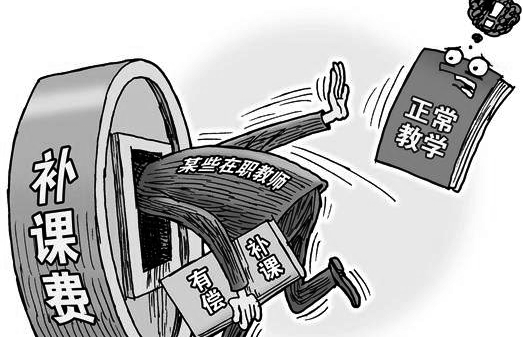 A.正确，能让学生学到更多知识B.正确，补课费合理即可C.不正确，教师应当廉洁从教D.不正确，正常教学应和有偿补课相配合15.教学研讨会上，某中学的数学老师宋溪发言说：“作为数学老师，我们教的就是数学知识和数学思维，对于‘思想’这类的内容，应该是由思想品德课的老师和班主任来教。”宋溪老师的这段话（    ）。A.正确，术业有专攻，数学老师的职责就是上好数学课B.不正确，教师职业道德规范中要求教师做到教书育人C.正确，思想品德课是思想道德教育的唯一途径D.不正确，教师职业道德规范中要求教师要做到为人师表16.漯河赵茂红荣登“中国好人榜”。自1982年拿起教鞭，赵茂红已在教育事业上耕耘了整整37年。他在工作期间两次患上癌症，但依然顽强地站在三尺讲台上，创造出生命的奇迹。这说明（    ）。A.赵老师履行了教育教学的义务B.赵老师具有顽强的生存意志力C.赵老师衷于对教师职业的热爱D.赵老师具有良好的课堂教学素养17.以下中国文化艺术的文言别称中，属于画作的是（    ）。A.丝竹	B.墨宝C.丹青	D.金石18.我国文学史上篇幅最长的抒情诗是（    ）。A.《天问》	B.《离骚》C.《孔雀东南飞》	D.《九章》19.下列历史事件排序正确的一组是（    ）。A.齐桓公称霸—商鞅变法—秦统一天下B.司马迁修《史记》—文景之治—王莽篡汉C.玄武门之变—黄巢起义—安史之乱D.杯酒释兵权—岳飞抗金—王安石变法20.华彦钧的二胡作品（    ）深刻地反映了自己的生活经历，通过一个个音符将自己的所思所想表现出来，扣人心弦，催人泪下。A.《黄河大合唱》	B.《天涯歌女》C.《开路先锋》	D.《二泉映月》21.“虽无丝竹管弦之盛，一觞一咏，亦足以畅叙幽情”出自《兰亭集序》，其作者是（    ）。A.王勃	B.谢灵运C.王羲之	D.陶渊明22.《义勇军进行曲》是以下哪位音乐家的作品？（    ）A.聂耳	B.冼星海C.贺绿汀	D.华彦钧23.夏季时，到野外游玩要防止溺水危险，一旦发生溺水事故，溺水者行为错误的是（    ）。A.极力挣扎，使自己尽快浮出水面B.不要慌张，不要将手臂上举乱扑动C.尽可能抓住固定的东西，避免被流水卷走或被杂物撞伤D.取仰卧位，全身放松，头部向后，使鼻部可露出水面呼吸24.下列关于能源的说法，不正确的是（    ）。A.能源可以分为一次能源、二次能源、三次能源B.能源可以分为来自太阳的能量、来自地球本身的能量、来自月球和太阳等天体对地球的引力产生的能量C.能源按照适用类型可分为常规能源和新型能源D.煤炭、石油和天然气三种能源是一次能源的核心25.有关世界之最，下列说法正确的是（    ）。A.海拔最低的湖泊——里海B.最大的咸水湖——死海C.最大的高原——青藏高原D.最大的平原——亚马孙平原26.Word中，若需要在文档每页页面底端插入注释，应该插入以下哪种注释？（    ）A.脚注	B.尾注C.批注	D.题注27.小明想要快捷地在单元格中输入当前的时间，他应该选用的组合键为（    ）。A.Ctrl+；	B.Shift+；C.Ctrl+shift+；	D.Ctrl+shift+：28.小王、小赵和小李的艺术专长分别为小提琴、二胡和古筝。已知：小王比小赵年龄大，小李比弹古筝的年龄小，拉小提琴的年龄最大。根据上述条件，可以确定的是（    ）。A.小王拉小提琴，小赵弹古筝，小李拉二胡B.小王拉二胡，小赵拉小提琴，小李弹古筝C.小王拉小提琴，小赵拉二胡，小李弹古筝D.小王弹古筝，小赵拉小提琴，小李拉二胡29.下列选项中，符合所给图形的变化规律的是（    ）。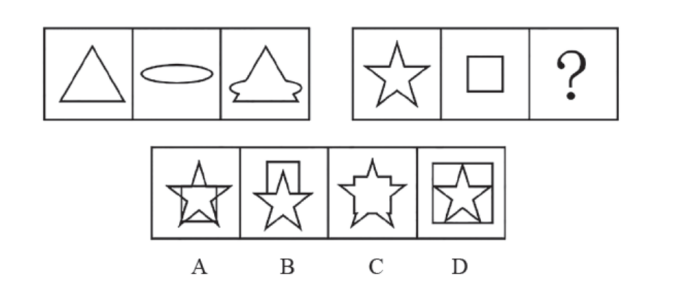 二、材料分析题（本大题共3小题，每小题14分，共42分）阅读材料，并回答问题。30.材料：张老师经常带着同学们做模仿游戏，很受学生的欢迎。有一天，老师做了一个很复杂的动作，很多孩子都不会做……这时候，一个平时很喜欢“标新立异”的孩子对老师说：“老师，我不想跟你那样做，我想和你做得不一样！”老师说“好”。于是老师拍手，她跺脚；老师扮小花猫，她学大老虎。接着，有好多小朋友和老师说：“老师，我们也想做不一样的动作。”老师说“好”。游戏重新开始，孩子们做得特别认真，做了很多平时没有做过的动作。张老师发现规则改变后的游戏更吸引孩子们的注意力，孩子们的反应力、想象力和创造力都获得了发展。问题：请从教育观的角度，评析张老师的教学行为。（14分）31.材料：吴老师是初一（4）班的数学老师，一次单元测试过后，吴老师在班里说道：“咱们班的何小小真是厉害，竟然考了9分，我教了这么多年学真是没见过这么笨的学生，刚才让你挂个牌匾站在办公室门口感觉如何？看你下次还敢不敢考9分”。何小小顿时低下了头，满眼泪花。回到办公室后，吴老师说：“这个4班的学生真是笨的出奇，这个几何证明题我讲了那么多遍竟然还是不会，真是白痴，指望我一个人也出不了成绩，我一点办法都没有！”问题：请从教师职业道德的角度，评析该老师的教育行为。（14分）32.材料：论名声［德］叔本华每个人皆能求得荣誉，只有少数人可获得名声，因而只有具有特殊卓越成就的人才能获得名声。这类成就可分为立功、立言二种，立功、立言是通往名声的两条大道。两条大道各有利弊，主要的差异在于功业如过眼烟云，而著作却永垂不朽。极为高贵的功勋事迹也只能影响一时，然而一部光芒四射的名著却是活生生的灵感源泉，可历千秋而长新。功业留给人们的是回忆，并且在岁月中渐渐地被淡化，终至完全消失，除非历史将它凝化成石，流传后世。著作的本身便是不朽的，举例来说，亚历山大大帝所留在我们心目中的只是他的盛名与事迹，然而柏拉图、亚里士多德、荷马等人依然健在且活跃在每个学子的头脑中，其影响一如他们生时。立功需要依赖机遇才能成功，因此得来的名声一方面固然是由于功业本身的价值，另一方面也的确是靠风云际会才能爆发出璀璨的火花。比如，战功的评定，它所依据的是少数见证人的证词，然而这些见证人并非都曾在现场目击，即使果然在场目击，他们的观察报道也不一定都公允。以上所说的是有关立功的几个弱点，但可以用它的优点来平衡。立功的优点在于它是一件很实际的事，也能为一般人所理解。立言的情形恰与立功相反。立言不依赖偶然的机遇，主要靠立言者的品格学问才可以长存不朽。此外，所立之言的真正价值是很难断定的，内容愈深奥，批评愈不易。通常，没有人足以了解一部巨著，而诚实公正的批评家更是凤毛麟角。所以，靠立言而得的名声，通常都是累积许多判断而成的。在前面我已提过，功业留给人们的是回忆，而且很快就成为陈年旧物了；然而有价值的著作，除非有丧失的章页，否则总是历久弥新，永远以初版的生动面目出现。所以，著作不会长久被误解的，即使最初可能遭到偏见的笼罩，在长远的时光之流中，终会还其庐山真面目。也只有经历了时光之流的冲击与考验，人们方能来评论著作，而它的真正价值也才会显露出来。名声实在仅是与他人相比较的结果，而且主要是品格方面的对比，所以，评价也就因时因人而异。某人的名声可能因新秀的崛起而使他原有的声望在不知不觉中受到了冲击或湮灭。因此，名声是依靠绝对价值来评判的，而所谓绝对价值，只存在于那些出类拔萃之人物，直接地靠其本身而傲视同类，在任何情况下都不可为他人所剥夺。所以为了增进我们和社会的幸福，我们应该全力追求伟大的头脑和心灵。没有反射体我们无以看到光线，没有沸扬的名声我们便不可认识真正的天才。然而，名声并不代表价值，许多的天才沉没于默默无闻之中。莱辛便说过：“有些人得到了名声，另一些人却当获而未得。”（金玲译，有删改）问题：（1）文章说“立功”与“立言”是通向“名声”的两条大道，请简要分析二者的主要区别。（6分）（2）我国古代有“立德、立功、立言”三不朽的说法，请结合本文谈谈你的认识。（8分）三、写作题（本大题共1小题，50分）33.阅读下面的材料，按要求作文。我们因梦想而伟大，所有的成功者都是大梦想家：在冬夜的火堆旁，在阴天的雨雾中，梦想着未来。有些人让梦想悄然绝灭，有些人则细心培育、维护，直到它安然度过困境，迎来光明和希望，而光明和希望总是降临在那些真心相信梦想一定会成真的人身上。要求：用规范的现代汉语写作；自定立意，自拟题目，自选文体；不少于800（小学）或1000（中学）字。